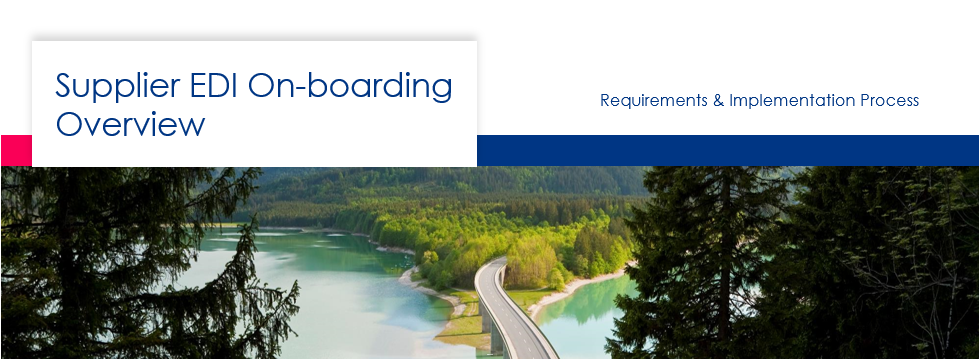 IntroductionThis document is an overview of how Faurecia will be doing the Supplier EDI on-boarding with its external supply base.Faurecia requires all Suppliers to be EDI capableSuppliers should have a DUNS number for North America plants they will be shipping to; if you don’t have one, please register at dnb.comEU Suppliers are not mandated to use a DUNS# per EDI regulations in EUSuppliers must have the ability to receive both long term and short term delivery schedulesAdvance Ship Notices (ASN) are mandatory when shippingEDI implementation guidelines can be found at https://www.faurecia.com/en/edi-portalFaurecia EDI Clearing Centre is key contact for Supplier On-boarding or questions about testing and connectivity issues (edi@faurecia.com)Always reference the Requestor’s ticket number when applicable for supportFaurecia has two release processes. Each process has different requirements and Supplier must know what process they are on (levelled=“LISA” or not levelled=“NO LISA”) Your planner can give you details of your requirementsEDI and our StandardsWhy do EDI?“Electronic Data Interchange (EDI) is the computer-to-computer exchange of business documents in a standard electronic format between business partners”BENEFITSCost Savings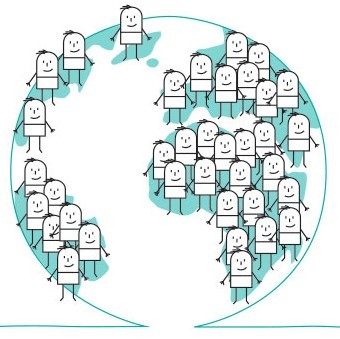 SpeedAccuracyEfficiencyFINANCE & MANUFACTURING GAINSPlant processes will improve, and reception is automated3-way match process as EDI logistics improves NRFTAccounts payables processes will be more efficientSupplier invoices are matched earlierEDI message types and standardsFaurecia release (forecast) optionsLEVELLED RELEASES (the normal standard)LISA releases both a DELFOR and DELJIT message (2 separate EDI messages)Supplier must ship according to DELJIT (manifest) in LISADELFOR contains only long-term forecastDoes not provide cumulative figures, or last receiptsASN must be sent according to Manifest (DELJIT)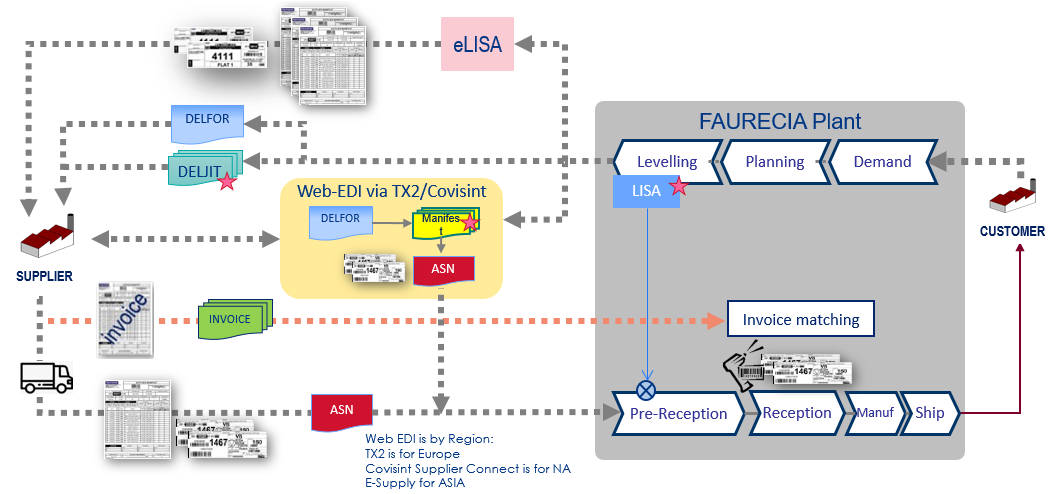 NON-LEVELLED RELEASES (NO-LISA)Only a DELFOR is sent to the supplier which can have both long and short-term planningASN is still required for NO LISA flows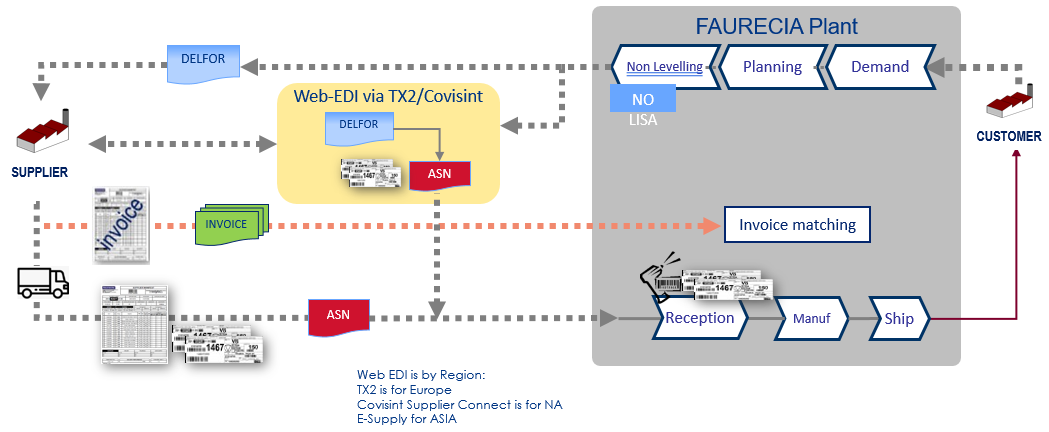 Supplier On-boarding overviewSuppliers should follow the Onboarding process flow below.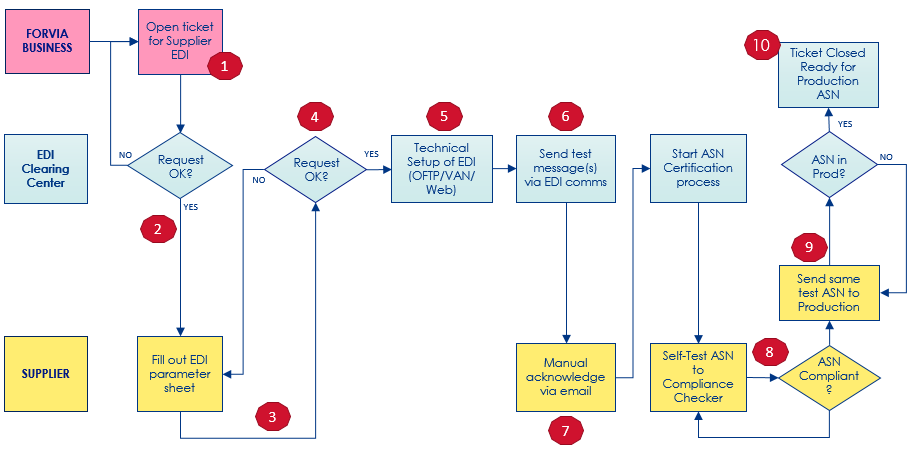 Faurecia Buyer/PC&L (“Requestor”), internally creates a ticket in Faurecia system to initiate a new Supplier On-boarding requestFaurecia EDI Clearing Center will send EDI parameter sheet to vendor contactSupplier fills out EDI parameter sheet and sends it back to EDI Clearing Center Faurecia validates EDI parameter sheet & initiates communication procedures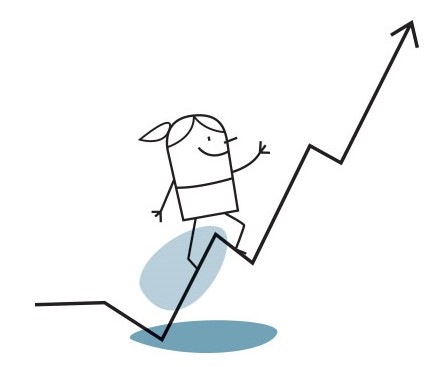 Supplier setups up communications with Faurecia (VAN/P2P,Web)EDI Clearing Center sends a test DELFOR (DELJIT if applicable)Supplier acknowledges the reception of messages via email Supplier sends a test ASN via Self-Test processSupplier sends same test ASN to productionEDI Clearing Center validates and certifies Supplier ASNOn-boarding Steps DetailsFaurecia initiates internal requestFaurecia Buyer/PC&L “Requestor” will initiate a new supplier EDI request via Faurecia internal ticketing systemstep is mandatory and no request will be processed without an internal ticket or project numberSupplier should provide the EDI contact for this setup process as it will be needed by the Requestor to open a ticketSupplier is to reference the Ticket#/Project# for any setup/support issues during the processOptional (Vendor initiates request)The supplier can be pro-active as well by navigating to Faurecia EDI portal https///www.faurecia.com/en/edi-portal and download the EDI parameter sheetForm should be filled out 100% (forms not filled out correctly are not processed)Supplier then sends the form back to the “Requestor” to enter in Faurecia Ticketing systemForms submitted directly to EDI Clear Center without a Faurecia ticket reference number will not be processedEDI Clearing Center sends parameter sheet to vendorSupplier will receive EDI parameter sheet from EDI Clearing Center via emailSupplier fills out all fields requiredClick the “Validate Form & Email to Faurecia EDI Team” button to check that all parameter areas are filled outIf all sections are “Passed” then you can send the parameter form back to Faurecia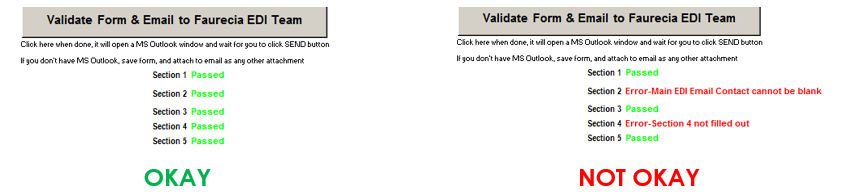 Supplier sends EDI Parameter SheetUpon receipt of parameter sheet, it will be validated against the Ticket/Project numberIf form has missing information, it will be rejected and sent back to the sender’s email EDI Clearing Center validates EDI Parameter Sheet If parameter sheet is okay, Faurecia will initiate the next task and being 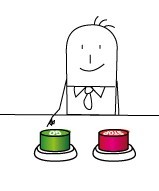 to setup the internal EDI parameters for the requestSupplier Technical EDI setups with SupplierStandard EDI Communications (VAN setups OpenText/GXS/Covisint)Faurecia will request a trading partner provided with our VANSupplier should approve the request if needed on their endInter-connect setups: Supplier to ensure the inter-connect is established between sender/receiver IDs with Faurecia’s VANP2P Connections (OFTP2)OFTP2 selection is supported in the parameter sheet in sections 3 & 4Web EDI Option (Covisint/TX2/E-SupplyWeb-ASIA only)Faurecia Plants in North America are supported by Covisint onlyFaurecia Plants in Europe are supported with TX2 onlyFaurecia Plants in ASIA are supported with E-Supply only EDI Clearing Center sends a test DELFOR (DELJIT if applicable)EDI Clearing center will send a “test” message against the logistics flows that was authorized (DELFOR (LISA/NO LISA) and/or DELJIT (LISA)The EDI message will have your supplier code (if available) and 2 materials with test data in the message (i.e.: material and PO# will by dummy data based on our standards)EDI Clearing center will email the Supplier to advise a first test message was sent via EDI communications (no test messages are sent via email)Supplier acknowledges test messageSupplier needs to send an email back to EDI Clearing Center advising they have received the test message(s)Supplier’s email subject should reference the Ticket/Project reference number and their supplier codeFailure to send a manual acknowledgment via email within 2-3 days will stop the on boarding process and will be escalated to the Requestor where your request will be marked as incomplete, and you will need to re-start the entire process againSupplier sends a test ASN via Self-Test processSupplier should create a test ASN based on the test DELFOR (DELJIT if applicable) and send it to the Faurecia’s ASN Compliance Self-Assessment toolASN check tool will validate the structure, segments and elements are within Faurecia EDI specifications (data quality validation is done once ASN is Compliant, and in Production, post Supplier ASN Certification)Supplier submits a test ASN via email attachment, and an automatic email will be generated back to the Supplier with the resultsASN testing must be done until Supplier see’s a result of “COMPLIANT”Supplier is highly recommended to test all business cases for ASN types so that futurere-certification can be skipped, should the supplier be requested to be on LISALISA –this requires the manifest number to be in the ASN + PackagingNO LISA –this requires normal ASN + Packaging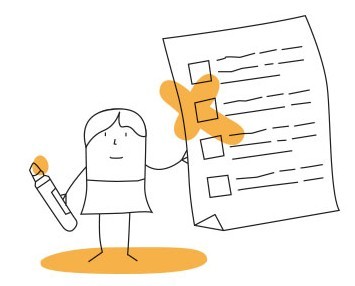 Please review the EDI specifications on DESADV for samples4.8.1 How to Submit a TEST ASN (DESADV or INVOIC)Send your test ASN to: asnchecker@faurecia.comSend your test INVOICE to: invoicechecker@faurecia.comThe attachment must NOT be compressed/zipped and must have the extension “.txt” which is case sensitiveMessage should be a wrapped EDI file (ie: NO CR/LF on each line segment) example:UNB+UNOC:2+SENDERID:01....'UNH+000001100+...'BGM+351+123456...'DTM+11:2019...'DTM+132:..etc...everything should be on 1 lineSubject should only have your Ticket Reference number or Supplier Code used throughout this processDo not send emails for support to this email address, it is only used for the ASN testing automation process. Should you need additional support send an email to edi@faurecia.com and include your Ticket #Example of ASN checker email: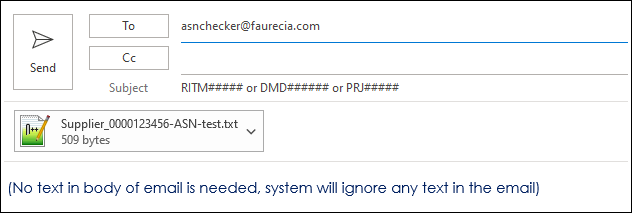 You should receive a response within 5-10 minutes provided that:the EDI parameter sheet in Section 2 (EDI email contact) was filled outthe message was sent according to requirements and format of the emailThere are 3 Results:COMPLIANT – ASN is goodCOMPLIANT WITH WARNINGS –ASN is valid but breaking Faurecia business rules and should be correctedNOT COMPLIANT –ASN must be re-tested, and is not valid for production, you must re-test until you get a “COMPLIANT” response reportSample response:COMPLIANT RESPONSE: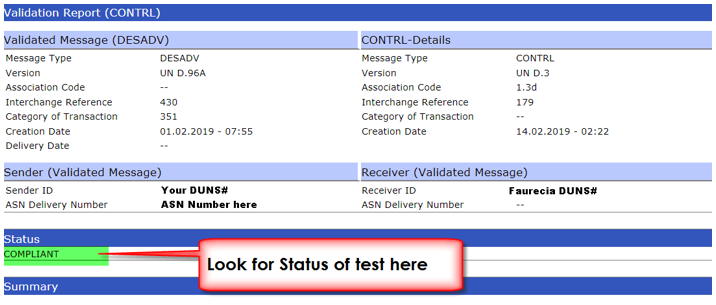 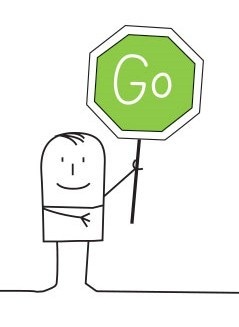 COMPLIANT WITH WARNINGS: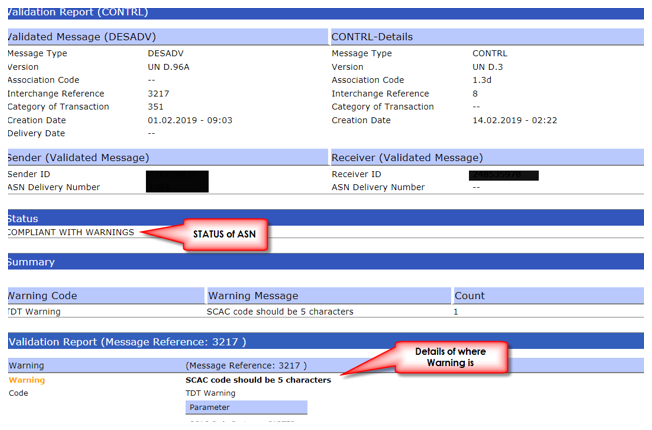 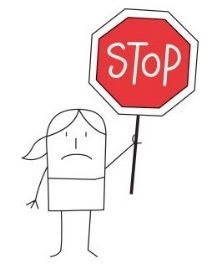 NOT COMPLIANT: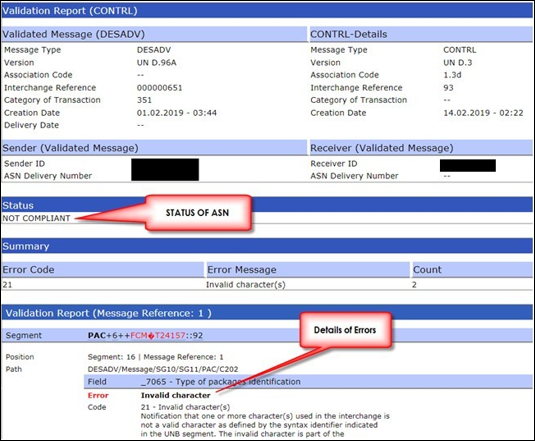 Supplier sends same test ASN to ProductionOnce the Supplier receives a “COMPLIANT” response from Step 8, Supplier needs to email EDI Clearing Center (reference the Ticket # in subject) and advise when then can send the same “test” ASN to our production system so it can be validatedThere is no impact to our Production system provided the ASN being sent is using the “dummy” data from the test DELFOR/DELJIT message in prior steps (A Valid Supplier Code must be used in RFF+ADE (D96A) or NAD+SU (D97A), and invalid material number and purchase order number must be used)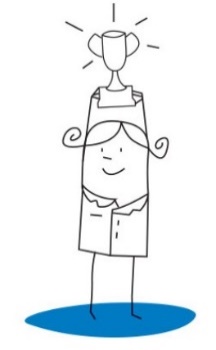 EDI Clearing Center validates and certifies ASNEDI Clearing Center will review if ASN was loaded into production and will advise the Supplier if Certification is completed or if further testing is neededOnce “Certified” the Supplier can start sending ASN’s to productionEDIFACTMessageDirection(From Faurecia)Logistic FlowCommentDELFOR D96A, D97AOutboundLong term forecast Mixed(long+firm)Levelled (LISA)Non-levelled (NO LISA)DELJIT D96A, D97AOutboundShort term forecast(manifest)Levelled (LISA)INVOIC D96AOutbound (Self-Bill)/InboundInvoice to Supplier /Invoice from SupplierCan be requested separatelyINVOIC D07AOutboundSelf-bill to SupplierCan be requested separatelyDESADV D96A, D97AInboundASN to FaureciaLevelled or Non-Levelled